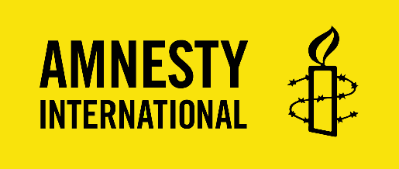 E-LEARNING PROEJKTKOORDINÁTORJELENTKEZÉSI LAPTöltsd ki jelentkezési lapunkat, amelyet angol és magyar nyelvű önéletrajzoddal együtt küldj el a szarvas.sarolta@amnesty.hu címre „e-learning projektkoordinátor 2022” tárggyal. Javasoljuk, hogy az álláskiírásban szereplő feltételekkel kapcsolatos készségeidre, tapasztalataidra mindenképpen térj ki a válaszaidban.Beküldési határidő: 2022. február 1. (kedd) 23:59Miért szeretnél az Amnesty Magyarországnál dolgozni? Mit szeretnél tanulni a csapattól? Mi mit tanulhatunk tőled?Milyen az ideális munkakörnyezet számodra? Mit vársz el a munkatársaidtól? 
Milyen tapasztalatod van oktatási szakemberként? Milyen oktatási projekteket terveztél már és hogyan bonyolítottad le őket? 
Milyen tapasztalatod van e-learning modulok/anyagok gyártásában, az elkészülésük koordinálásában?
Az Amnesty International Magyarország egyik kiemelt témája a jogállam védelme, amiből még nem készült e-learning kurzus. A mellékelt (1. melléklet) angol nyelvű template alapján tervezz meg egy 20 perces magyar nyelvű kurzust jogállam témában. Ehhez a feladathoz segíthetnek az Amnesty Akadémián található kurzusaink, valamint a 20 perc alatt elvégezhető PRIDE kurzusunk is. A 2. mellékletben találod egy angol nyelvű kurzus bevezetőjét. Fordítsd ezt le magyarra.  (1) Melléklet(2) MellékletWelcomeWelcome to Amnesty International’s introductory course on Child Rights! By the end of this course you’ll be able to:Explain the scope of children’s rightsDescribe government obligations regarding children’s rightsAnalyse how children’s rights can protect children in a diverse range of circumstancesApply a children's rights lens to your everyday lifeTake action to promote and defend children’s rightsThis course is divided into 4 sections, interspersed with youth activist videos, self reflection activities, and deep-dives into the status of children's rights worldwide.PEDAGOGICAL PURPOSECONTENTSEXAMPLESOrientation:WelcomeWelcomeLearning OutcomesNavigationWelcomeWelcome to this short course on [Course Title]! By the end of this course you will be able to:[Learning outcome 1][Learning outcome 2][Learning outcome 3]Scroll to the bottom of the page to progress through the course.Let's get started!OrientationSubject matter hookCapture learner’s attention and interestRelevance of the Subject matterE.g. Poignant video that introduces subject matterE.g. How does the Subject matter relate to our lives?Knowledge Delivery:Human Rights KnowledgeSubject matter introHuman rights basicsBasic definitions and terminology E.g. What is torture? E.g. Freedom of expression as a human rightE.g. What is death penalty? Application/Contextualization Apply learningsRelating subject matter to learners’contextE.g. case studies of indigenous rights violations. Which rights are affected? E.g. Drag & Drop: Ways how we make use of our freedom of expression / express ourselvesE.g. What are the consequences of being deprived of expression yourself (in the following ways)?Knowledge DeliveryIn-depth subject matterE.g. Major threats to indigenous peoples’ land rightsE.g. Common threats to freedom of expressionApplication/ Contextualization Apply knowledge E.g. Identify threats to freedom of expressionE.g. Scenarios of discrimination at school MotivationSuccess storiesWhen people take action, change is possible Inspiring visuals of HRDs Taking ActionAction tipsPledge wallE.g. 3 Ways you can advocate for equalityE.g. How are you going to take action for _____?Orientation:CelebratingLearning outcomesSummary Congratulations!We hope the course fulfilled your expectations and that you are equipped to:[Learning outcome 1][Learning outcome 2][Learning outcome 3]Stay in touch!You can continue the conversation with Amnesty International by taking one of our other courses or...